PREPARING PANEL OF PART – TIME TEACHERS ON CONTRACTUAL BASIS FOR SESSION 2023-24Applications are invited for preparing panel of teachers as PGT* (Physics and History), PRT*on contractual basis  against the vacancy, as and when required during the session 2023-24.The eligible candidates may download the application form websitehttps://dlwvaranasi.kvs.ac.inand come to the Vidyalaya for walk – in Interview with filled up hardcopy of application form and self attested supporting documents of qualification, on 21.11.2023 (Tuesday) at 8:30 AM. Interview will be conducted on 21.11.2023 (Tuesday). Any change in the schedule will be notified through above website and notice board. IMPORTANT NOTE:For detail essential qualification in respect of * marked posts please refer to recruitment rules www.kvsangathan.nic.inPreference will be given to the eligible candidates having knowledge and experience of computer application. On the givendate of submit the application form in original along with self attested photocopy of the academic and experience certificate. .Screening may be conducted in case the no. of candidates are in excess to the required number. No TA/DA will be paid for attending interview.Remuneration and working hours as per KVS norms. Separate applications will be accepted for different post. 									PrincipalKENDRIYA VIDYALAYA DLW KANHANPUR VARANASI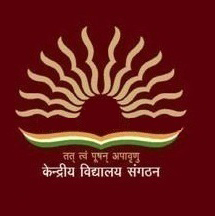 APPLICATION FORM FOR APPOINTMENT OF TEACHERSON PART - TIME COTRACT BASIS.2.Candidate’s Name(in capital letters)(Please keep one box blank between First name,Middle name &Last name)3.Father’s /Husband’s Name(in capital letters)		     Father			Husband    (Please keep one box blank between First name, middle name & Last name)4.Date of Birth: 		6.Age as on 20.11.2O237.Candidate Address (in capitals letters)8.Academic Qualification(Starting from High School level)(Please give information as applicable. (Attach self attested copies of Mark sheets and Certificates)9.Professional Qualification (Attach attested copies of mark sheets & certificates)10. Experience (Attach separate sheet, if columns are insufficient)11. Are you able to teach through English and Hindi, both?  	(Please mark (√) tick in the appropriate box) For teaching posts  			12. Do you have knowledge of computer application?                                     (Please mark (√) tick in the appropriate box) For teaching posts			UNDERTAKINGI hereby certify that all the information given above is true and correct to the best of my knowledge. I have attached attested copies of my testimonials in support of the entries made above. I also agree that mere eligibility does not confer right to be called for interview/selection. My candidature may be cancelled in case any information is found to be incorrect on verification.    Place______________Date_______________	Signature_______________________ Contact No.																	                                                                                                Name__________________________SL.NOName of the postMinimum Qualification1.PGT*(Physics and History)  Post Graduate or equivalent degree in the concerned subject with at least 50% marks in aggregate as well as in concerned subject from any recognized University / Institute. B.Ed. or equivalent degree from recognized university.Bilingual proficiency in teaching (Hindi and English medium)3PRT*Senior Secondary School Certificate with minimum 50% marks or its equivalent. A Diploma or Certificate in basic teacher training (Only) of duration not less than two years or B.EL.Ed or JBT or equivalent & Proficiency in teaching in Hindi and English. Must have qualified Central Teacher Eligibility Test (CTET)for primary as conducted by the CBSE in accordance with the Guidelines framed by the NCTE for the purpose.MFYearMonthDaysName       :Father/Husband’s Name:                  Father/Husband’s Name:                  Father/Husband’s Name:                  Address       :       :       :City/Town       :PINPh/Mobile No.    :Ph/Mobile No.    :Name of Examination(with complete name of course passed)Write name      of Examination passedYear of passingAGGREGATE MARKSAGGREGATE MARKSAGGREGATE MARKSSubjects /SpecializationDurationof course(in months)Board/UniversityName of Examination(with complete name of course passed)Write name      of Examination passedYear of passingMax.MarksMarks obtained%age of marksSubjects /SpecializationDurationof course(in months)Board/UniversityHigh School(Class X)Intermediate(Class XII)Graduation(Name of Course)Post  Graduation(Name of Course)Others if any(Specify)Name of Examination(with complete name of course passed)Name of Examination(with complete name of course passed)Write name      of Examination passedYear of passingAGGREGRATE MARKSAGGREGRATE MARKSAGGREGRATE MARKSSubjects /SpecializationDurationof course(in months)Board/UniversityName of Examination(with complete name of course passed)Name of Examination(with complete name of course passed)Write name      of Examination passedYear of passingMax.MarksMarks obtained%age of marksSubjects /SpecializationDurationof course(in months)Board/UniversityJBT/B.Ed/(specify)JBT/B.Ed/(specify)B.EDTheoryB.EDPracticalBE/B.Tech(CS)/MBBS Degree/Diploma in NursingBE/B.Tech(CS)/MBBS Degree/Diploma in NursingOther if any(specify)Other if any(specify)Post heldName of InstitutionPeriod of servicePeriod of serviceNo. of completed years & monthsClass taughtSubjects taughtScale of pay and salary per monthPost heldName of InstitutionFromToNo. of completed years & monthsClass taughtSubjects taughtScale of pay and salary per month